revised draft agendaprepared by the Office of the UnionDisclaimer:  this document does not represent UPOV policies or guidance	Opening of the session	Adoption of the agenda	Short reports on developments in plant variety protection (a)	Reports from members and observers (document TWC/35/3)-	Increasing participation of new members of the Union in the work of the TC and TWPs (document TWP/1/19)(b)	Report on developments within UPOV (document TWC/35/2)	Organization of the UPOV sessions (document TWP/1/24)	Variety denominations (document TWP/1/6)	TGP documents (document TWP/1/1 Rev.)Revision of TGP documents TGP/5:	Section 1: Model Administrative Agreement for International Cooperation in the Testing of Varieties –	Confidentiality of molecular information (document TWP/1/9)TGP/7:	Development of Test Guidelines –	Duration of DUS tests (document TWP/1/11)–	Characteristics which only apply to certain varieties (document TWP/1/12)TGP/14:	Glossary of Terms Used in UPOV Documents–	Illustrations for shape and ratio characteristics (document TWP/1/18) 	Consideration of possible reorganization of TGP/8 (document TWC/35/11)	Assessing Uniformity by Off-Types on the Basis of More than One Growing Cycle or on the Basis of Sub-Samples (document TWP/1/17 Rev.)-	Assessing Uniformity by Offtypes on  the Basis of more than one Growing Cycle: examples from Netherlands (document TWC/35/8)	Molecular Techniques (documents TWP/1/7)	Number of growing cycles in DUS examination (documents TWP/1/21 and TWC/35/7)	Data Processing for the Assessment of Distinctness and for Producing Variety Descriptions (document TWP/1/15)(a)	Short descriptions Guidance for Development of Variety Descriptions: the Italian Experience (document TWC/35/10)Short Explanation on the Japanese Methods for Assessment Table for Producing Variety Descriptions (document TWC/35/12)Reasons and situations when the approaches described in the United Kingdom practical exercise (document TWC/30/32) would/would not be appropriate for transforming observations into notes on measured, quantitative characteristics (document TWC/35/14)Short explanation on some United Kingdom methods for Data Processing for the Assessment of Distinctness and for Producing Variety Descriptions for measured quantitative characters (document TWC/35/15)(b)	Review results of practical exercise (document TWC/35/9)(c)	Genotype-by-environment interaction, DUS tests and data transformation into notes (document TWC/35/5)	Software, Information and databases(a)	UPOV information databases (document TWP/1/4)(b)	Variety description databases (document TWP/1/2)(c)	Exchange and use of software and equipment (document TWP/1/5)(d)	Electronic application systems (document TWP/1/3) (e)	Software for statistical analysis (document TWP/1/16)(f)	Management of variety collections (document TWP/1/14) (g)	Management of databases (document TWC/35/4)(h)	A single tool for DUS computation process (document TWC/35/17) (i)	Implementation of a Document Management System for Variety Files (document TWC/35/16)	Statistical methods(a)	Excluding varieties of common knowledge from the second growing cycle (documents TWP/1/22 and TWC/35/13)(b)	Statistical methods and software for visually observed characteristics (document TWP/1/23)(c)	The Combined-Over-Years Uniformity Criterion (COYU) (documents TWP/1/13 and TWC/35/6)	Image analysis (document TWP/1/10)	Procedure for partial revision of UPOV Test Guidelines (document TWP/1/20)	Guidance for drafters of Test Guidelines (document TWP/1/8)	Date and place of the next session	Future program	Adoption of the Report on the session (if time permits)	Closing of the session[End of document]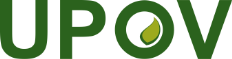 EInternational Union for the Protection of New Varieties of PlantsTechnical Working Party on Automation and Computer ProgramsThirty-Fifth Session
Buenos Aires, Argentina, November 14 to 17, 2017TWC/35/1 Rev.Original:  EnglishDate:  November 13, 2017